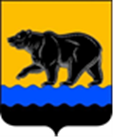 СЧЁТНАЯ ПАЛАТА ГОРОДА НЕФТЕЮГАНСКА16 мкрн., д. 23, помещение № 97, г. Нефтеюганск, Ханты-Мансийский автономный округ - Югра(Тюменская область), 628310, телефон: 20-30-54, факс: 20-30-63 е-mail: sp-ugansk@mail.ru_____________________________________________________________________________________ЗАКЛЮЧЕНИЕ на проект изменений в муниципальную программу города Нефтеюганска «Доступная среда в городе Нефтеюганске»Счётная палата города Нефтеюганска на основании статьи 157 Бюджетного кодекса Российской Федерации, Положения о Счётной палате города Нефтеюганска, утверждённого решением Думы города Нефтеюганска от 22.12.2021 № 56-VII, рассмотрев проект изменений в муниципальную программу города Нефтеюганска «Доступная среда в городе Нефтеюганске» (далее - проект изменений), сообщает следующее:В нарушение пунктов 2.3.2, 2.3.3 Порядка принятия решения о разработке муниципальных программ города Нефтеюганска, их формирования, утверждения и реализации, утверждённого постановлением администрации города Нефтеюганска от 18.04.2019 № 77-нп «О модельной муниципальной программе города Нефтеюганска, порядке принятия решения о разработке муниципальных программ города Нефтеюганска, их формирования, утверждения и реализации» (далее - Порядок, Модельная программа) на экспертизу в Счётную палату поступил проект изменений без согласования её с соисполнителями по структурным элементам, в отношении которых вносятся изменения, без согласования департамента по делам администрации города Нефтеюганска, юридическо-правовое управление администрации города Нефтеюганска, департамента экономического развития администрации города Нефтеюганска.Рекомендуем устранить замечание.В нарушение пункта 7.2 Модельной муниципальной программы в таблице 3 «Показатели муниципальной программы» не отражён «Признак возрастания/убывания».	Кроме того, указаны главные распорядители бюджетных средств как «Ответственные за достижение показателей», при этом таблицей 6 «Финансовое обеспечение муниципальной программы» бюджетные ассигнования для них не предусмотрены, например; департамент градостроительства и земельных отношений администрации города Нефтеюганска, департамент образования администрации города Нефтеюганска, департамент муниципального имущества администрации города Нефтеюганска, т.д.	Учитывая, тот факт, что проведение мероприятий по обеспечению выполнения комплекса работ по повышению уровня доступности приоритетных объектов и услуг в приоритетных сферах жизнедеятельности инвалидов и других маломобильных групп населения и приспособление жилых помещений инвалидов и общего имущества в многоквартирных домах, с учётом потребностей инвалидов и обеспечениях их доступности для инвалидов, влечёт финансовые затраты, рекомендуем предусмотреть бюджетные ассигнования или оценить реалистичность реализации данного мероприятия.В паспорте муниципальной программы установлен период реализации муниципальной программы 2022 – 2030 годы, рекомендуем изменить срок реализации с 2024 по 2030 годы.В таблице 4 «План достижения показателей муниципальной программы в 2024 году» по показателю 1 «Доля доступных объектов социальной сферы, находящихся в муниципальной собственности, от общего объёма приоритетных объектов, доступных для инвалидов» с января до конца 2024 года установлен показатель на уровне «49», при этом муниципальной программой планируются на 2024 год бюджетные ассигнования на выполнение мероприятий, связанных с вышеуказанным показателем.	Рекомендуем рассмотреть вопрос о необходимости изменения показателей в таблице 4.Проектом изменений планируется по комплексу процессных мероприятий:5.1. «Обеспечение выполнения комплекса работ по повышению уровня доступности приоритетных объектов и услуг в приоритетных сферах жизнедеятельности инвалидов и других маломобильных групп населения» комитету культуры и туризма администрации города Нефтеюганска на 2024 год бюджетные ассигнования в общей сумме 3 945,92064 тыс. рублей (средства местного бюджета в сумме 3 945,553 тыс. рублей, внебюджетные источники в сумме 0,36764 тыс. рублей), в том числе:- МБУК Театр Кукол и Актёра «Волшебная флейта» на выполнение работ по адаптации учреждения для инвалидов и других маломобильных групп населения в сумме 2 110,477 тыс. рублей.В качестве обоснования планируемых расходов представлена сметная документация. В сводный сметный расчёт включены непредвиденные затраты в сумме 41,38187 тыс. рублей. В соответствии с пунктом 179 Методики определения сметной стоимости строительства, реконструкции, капитального ремонта, сноса объектов капитального строительства, работ по сохранению объектов культурного наследия (памятников истории и культуры) народов Российской Федерации на территории Российской Федерации», утверждённого приказом Министерства строительства и жилищно-коммунального хозяйства РФ от 04.08.2020 № 421/пр, резерв средств на непредвиденные работы и затраты предназначен для возмещения стоимости работ и затрат, потребность в которых возникает в процессе разработки рабочей документации и (или) в ходе строительства в результате уточнения проектных решений и (или) условий строительства, предусмотренных проектной документацией. В связи с тем, что работы, содержащиеся в сводном сметном расчёте, относятся к работам текущего ремонта, средства на непредвиденные затраты являются необоснованными. Рекомендуем исключить необоснованные средства на непредвиденные затраты;- МБУК «Городская библиотека» на приобретение комплекса тактильных табличек, мнемосхем тактильных, плитки тротуарной тактильной, ленты сигнальной, накладок на ступени и кресла-коляски в общей сумме 258,597 тыс. рублей;-  МБУК «Центр национальных культур» на приобретение беспроводной системы вызова помощника «Пульсар», табло «Бегущая строка», тактильной ленты, лестничного гусеничного подъёмника с платформой, тактильно-звуковой мнемосхемы, тактильных наклеек на поручни, пандуса телескопического в общей сумме 453,460 тыс. рублей;- МБУ ДО «Детская школа искусств» на приобретение комплектов беспроводной системы вызова «Пульсар», тактильных наклеек на поручни, ленты контрастной для маркировки, тактильной пиктограммы в общей сумме 97,500 тыс. рублей;- НГ МАУК «Историко-художественный комплекс» на приобретение тактильных пиктограмм, визуальных знаков, сенсорного настенного терминала, резинового коврика грязезащитного, сенсорного дозатора мыла для лиц с ограниченными возможностями, сушилки для рук, поручней, крючка для тростей и других вещей с тактильными табличками, системы вызова помощи в санузел с кнопкой со шнурком, беспроводной кнопки вызова персонала, кресла-коляски в общей сумме 1 025,88664 тыс. рублей (средства местного бюджета в сумме 1 025,519 тыс. рублей, внебюджетные источники в сумме 0,36764 тыс. рублей).   5.2. «Приспособление жилых помещений инвалидов и общего имущества в многоквартирных домах, с учётом потребностей инвалидов и обеспечениях их доступности для инвалидов» департаменту жилищно-коммунального хозяйства администрации города Нефтеюганска в общей сумме 7 757,495 тыс. рублей, в том числе:- в сумме 3 296,444 тыс. рублей на выполнение работ по установке откидных пандусов в подъездах многоквартирных домов, муниципальные контракты заключены со сроком окончания исполнения 30.06.2024 года;- в сумме 4 461,051 тыс. рублей на реализацию мероприятий по приспособлению общего имущества в многоквартирных домах, с учётом потребностей инвалидов и обеспечения их доступности для инвалидов.Финансово-экономические обоснования представлены на общую сумму 4 416,238 тыс. рублей, в том числе на:выполнение проектных работ по объекту «Установка пандуса на крыльце многоквартирного дома» в сумме 1 855,600 тыс. рублей;выполнение проектных работ по объекту «Установка откидного пандуса в подъезде многоквартирного дома» в сумме 683,334 тыс. рублей;выполнение работ по объекту «Установка поручней (перил) в подъезде в сумме 1 877,304 тыс. рублей.	Рекомендуем исключить или перераспределить излишне запланированные бюджетные ассигнования в сумме 44,813 тыс. рублей.На 2025-2030 годы финансовое обеспечение муниципальной программы не запланировано.Учитывая, что проект изменений не связан с формированием бюджета на 2024 год и плановый период 2025 и 2026 годов, рекомендуем из пункта 3 проекта постановления администрации города Нефтеюганска исключить вышеуказанную формулировку.По итогам экспертизы, необходимо:1.  Рассмотреть замечания и рекомендации, изложенные в заключении.2. Информацию о решении, принятом по результатам рассмотрения заключения, направить в адрес Счётной палаты до 11.03.2024 года.Председатель 								         С.А. Гичкина Исполнитель:инспектор инспекторского отдела № 2Счётной палаты города НефтеюганскаБатаева Лариса Николаевна8 (3463) 20-39-48Исх. от 27.02.2024 № СП-87-4 